Entra a https://drive.google.com/#my-drive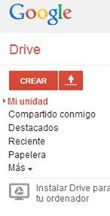 Hace clic en subir archivo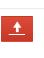 Elige el archivo y aparece esta ventana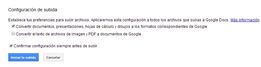 Hace clic en el archivo que subió y luego clic en Compartir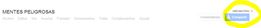 Aparece esta ventana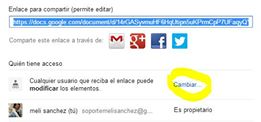 Y debemos hacer clic en ACCESO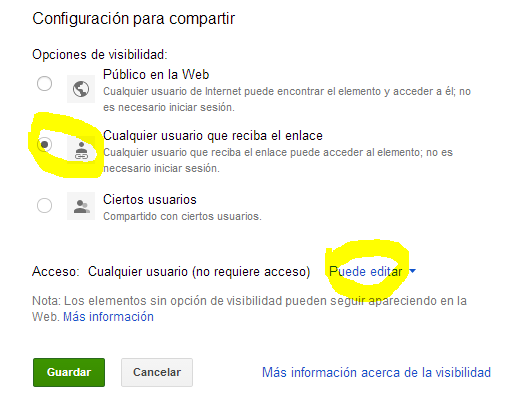 Por último, podemos agregar usuarios sin ser un documento público y utilizando los mails de los nuevos usuarios. Clic en Fin.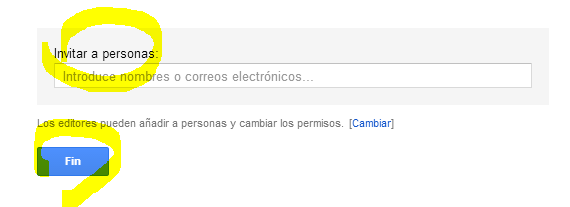 